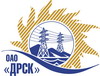 Открытое Акционерное Общество«Дальневосточная распределительная сетевая  компания»ПРОТОКОЛ № 315/УР-РЗакупочной комиссии по рассмотрению предложений открытого электронного запроса предложений на право заключения договора на выполнение работ Ремонт твердого покрытия корпуса "Южный", гостиницы- корпуса "Олимпийский"  СП "УТП"  филиала АЭС закупка № 711 раздел 1.1.  ГКПЗ 2015ПРИСУТСТВОВАЛИ: 10 членов постоянно действующей Закупочной комиссии ОАО «ДРСК»  2-го уровня.ВОПРОСЫ, ВЫНОСИМЫЕ НА РАССМОТРЕНИЕ ЗАКУПОЧНОЙ КОМИССИИ: О  рассмотрении результатов оценки заявок Участников.Об отклонении предложения участника закупки ООО «ЭлТК»Об отклонении предложения участника закупки ООО «Амуравтостройцентр»О признании предложений соответствующими условиям запроса предложений.О предварительной ранжировке предложений.О проведении переторжкиРЕШИЛИ:По вопросу № 1:Признать объем полученной информации достаточным для принятия решения.Утвердить цены, полученные на процедуре вскрытия конвертов с предложениями участников открытого запроса предложений.По вопросу № 2Отклонить предложение участника ООО "ЭлТК" (675000, Россия, Амурская обл., г. Благовещенск, пер. Св. Иннокентия, д. 13 А) на основании п. 2.6.1.8 Закупочной документации т.к. общая стоимость Предложения не соответствует последней Ставке Участника на ЭТП, По вопросу № 3Отклонить предложение участника ООО "Амуравтостройцентр" (675000, Амурская область, г.Благовещенск, ул. Политехническая 159/1, каб. 1) на основании подпункта б) пункта 2.8.2.5 Закупочной документации как несоответствующее пункту 10 Технического задания по условиям предоставления гарантийного срока на выполненные работы.По вопросу № 4Признать предложения ООО "САР-холдинг" (675000, Амурская обл., г. Благовещенск, пер. Угловой, 14), ООО "Династия" (675000, Россия, Амурская область, г. Благовещенск, ул. Красноармейская, д. 124, оф. 201), ООО "ПРОМЕТЕЙ +" (675000, Россия, Амурская обл., г. Благовещенск, ул. Мухина, д. 150), ООО "Прометей" (675000 Амурская обл. г. Благовещенск ул. Островского, дом 65, помещение 6)  соответствующими условиям закупки.По вопросу № 5:Утвердить предварительную ранжировку предложений Участников:По вопросу № 6:Провести переторжку. Допустить к участию в переторжке предложения следующих участников: ООО "САР-холдинг" (675000, Амурская обл., г. Благовещенск, пер. Угловой, 14), ООО "Династия" (675000, Россия, Амурская область, г. Благовещенск, ул. Красноармейская, д. 124, оф. 201), ООО "ПРОМЕТЕЙ +" (675000, Россия, Амурская обл., г. Благовещенск, ул. Мухина, д. 150), ООО "Прометей" (675000 Амурская обл. г. Благовещенск ул. Островского, дом 65, помещение 6).  Определить форму переторжки: заочная.Назначить переторжку на 30.03.2015 в 15:00 час. (благовещенского времени).Место проведения переторжки: электронная торговая площадка www.b2b-energo.ru Техническому секретарю Закупочной комиссии уведомить участников, приглашенных к участию в переторжке, о принятом комиссией решенииОтветственный секретарь Закупочной комиссии  2 уровня ОАО «ДРСК»                                        ____________________           О.А. МоторинаТехнический секретарь Закупочной комиссии  2 уровня ОАО «ДРСК»                                         ____________________             О.В.Чувашоваг. Благовещенск«27» марта 2015№Наименование участника и его адресПредмет и общая цена заявки на участие в запросе предложений1ООО "САР-холдинг" (675000, Амурская обл., г. Благовещенск, пер. Угловой, 14)Предложение: подано 13.03.2015 в 08:18
Цена: 2 754 014,13 руб. (цена без НДС)2ООО "Династия" (675000, Амурская обл., г. Благовещенск, ул. Красноармейская, д. 124, оф. 201)Предложение: подано 13.03.2015 в 08:37
Цена: 2 900 000,00 руб. (НДС не облагается)3ООО "ЭлТК" (675000, Россия, Амурская обл., г. Благовещенск, пер. Св. Иннокентия, д. 13 А)Предложение: подано 13.03.2015 в 06:14
Цена: 3 150 566,62 руб. (НДС не облагается)4ООО "ПРОМЕТЕЙ +" (675000, Амурская обл., г. Благовещенск, ул. Мухина, д. 150)Предложение: подано 13.03.2015 в 02:17
Цена: 3 189 662,30 руб. (НДС не облагается)5ООО "Прометей" (675000 Амурская обл. г. Благовещенск ул. Островского, дом 65, помещение 6)Предложение: подано 13.03.2015 в 07:10
Цена: 3 197 771,00 руб. (НДС не облагается)6ООО "Амуравтостройцентр" (675000, Амурская область, г.Благовещенск, ул. Политехническая 159/1, каб. 1)Предложение: подано 12.03.2015 в 11:42
Цена: 3 209 950,00 руб. (цена без НДС)Место в предварительной ранжировкеНаименование участника и его адресЦена предложения на участие в закупке без НДС, руб.Балл по неценовой предпочтительности1 местоООО "САР-холдинг" (675000, Амурская обл., г. Благовещенск, пер. Угловой, 14)2 754 014,13 руб. без НДС (3 249 736,67 руб. с НДС)3,002 местоООО "Династия" (675000, Россия, Амурская область, г. Благовещенск, ул. Красноармейская, д. 124, оф. 201)2 900 000,00 руб. (НДС не облагается)3,003 местоООО "ПРОМЕТЕЙ +" (675000, Россия, Амурская обл., г. Благовещенск, ул. Мухина, д. 150)3 189 662,30 руб. (НДС не облагается)3,004 местоООО "Прометей" (675000 Амурская обл. г. Благовещенск ул. Островского, дом 65, помещение 6)3 197 771,00 руб. (НДС не облагается)3,00